MARSZAŁEK WOJEWÓDZTWA PODKARPACKIEGO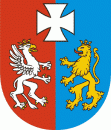 OS-I.7222.69.1.2014.MD						Rzeszów, 2014-10-23DECYZJADziałając z urzędu na podstawie: art. 163 ustawy z dnia 14 czerwca 1960 r. Kodeks postępowania administracyjnego (t.j. Dz. U. z 2013r. poz. 267 ze zm.), w związku z art. 28 ust. 2 ustawy z dnia 11 lipca 2014r. o zmianie ustawy – Prawo ochrony środowiska oraz niektórych innych ustaw (Dz. U. z 2014r. poz. 1101), art. 378 ust. 2a pkt. 1 ustawy z dnia 27 kwietnia 2001r. Prawo ochrony środowiska (t.j. Dz. U. z 2013r. poz.1232. ze zm.), w związku z § 2 ust. 1 pkt. 51 rozporządzenia Rady Ministrów z dnia 9 listopada 2010 r. w sprawie przedsięwzięć mogących znacząco oddziaływać na środowisko (Dz. U. Nr 213 poz. 1397 ze zm.), orzekamI. Zmieniam decyzję Wojewody Podkarpackiego z dnia 15.02.2006r., znak: ŚR.IV-6618/14/05 zmienioną decyzją Marszałka Województwa Podkarpackiego z dnia 15.06.2011r., znak: RŚ-VI.7222.44.1.2011.MD udzielającą dla Rolniczej Spółdzielni Wytwórczo- Usługowej w Głuchowie, Głuchów 484, 37-100 Łańcut pozwolenia zintegrowanego na prowadzenie instalacji chowu drobiu o łącznej liczbie stanowisk większej niż 40 000, w następujący sposób:I.1. Po punkcie VI. dodaję nowy punkt VI.A. o brzmieniu:„VI.A. Wymagania zapewniające ochronę gleby, ziemi i wód gruntowych, w tym środki mające na celu zapobieganie emisjom do gleby ziemi i wód gruntowych oraz sposób ich systematycznego nadzorowania.VI.A.1. Każdy rodzaj odpadów będzie magazynowany w sposób selektywny w wyznaczonych, oznakowanych miejscach w sposób uniemożliwiający ich negatywne oddziaływanie na środowisko i zabezpieczający przed oddziaływaniem, czynników atmosferycznych oraz uniemożliwiający dostęp do nich osób nieupoważnionych. Wszystkie miejsca magazynowania odpadów będą posiadały utwardzoną, szczelną powierzchnię i będą zadaszone. Nie będą przekraczane pojemności chłodni, kontenerów i boksów.VI.A.2. Usuwane odpady będą zabezpieczone przed przypadkowym rozproszeniem w trakcie transportu oraz czynności przeładunkowych. Prowadzony przeładunek odpadów niebezpiecznych nie będzie powodować ich rozlania czy rozpylenia i skażenia gleby, ziemi i wód gruntowych.VI.A.3. Budynki chowu, drogi i place oraz pozostały teren utrzymywane będą w czystości i porządku. VI.A.4. Zapewniona będzie odpowiednia częstotliwość usuwania obornika z hal oraz czyszczenia, a także opróżniania zbiorników przeznaczonych do gromadzenia ścieków mająca na celu ograniczenie możliwości przedostania się zanieczyszczeń do gleby, ziemi i wód gruntowych.VI.A.5. Do kanalizacji deszczowej nie będą wprowadzane inne płyny lub ciała stałe oprócz wód deszczowo – roztopowych.VI.A.6. Instalacja wyposażona będzie w środki gaśnicze, neutralizujące oraz sorbenty pozwalające przeciwdziałać ewentualnym zagrożeniom.VI.A.7. Wszystkie urządzenia związane z poborem wody i odprowadzaniem ścieków będą utrzymywane we właściwym stanie technicznym. VI.A.8. Prowadzone będą systematyczne kontrole stanu technicznego budynków hodowlanych oraz innych urządzeń znajdujących się na instalacji mające na celu wykrycie ewentualnych nieszczelności oraz przypadków wystąpienia niekontrolowanych wycieków. Wykonywane kontrole będą odnotowywane.VI.A.9. Prowadzony będzie systematyczny nadzór przez pracowników znajdujących się na danym stanowisku nad zapewnieniem właściwej ochrony gleb, wód gruntowych i ziemi poprzez codzienną obserwację i sprawdzanie czy nie doszło do wycieku oraz uszkodzenia urządzeń technologicznych.”I.2. Po punkcie IX. dodaję nowy punkt IX.A. o brzmieniu:„IX.A. Zakres, sposób i termin przekazywania organowi właściwemu do wydania pozwolenia i wojewódzkiemu inspektorowi ochrony środowiska informacji pozwalającej na przeprowadzenie oceny zgodności z warunkami określonymi w pozwoleniu.IX.A.1. Zestawienie roczne przedstawiające wielkości emitowanych zanieczyszczeń do powietrza, ścieków z mycia hal oraz ilości wytworzonych odpadów w instalacji należy przedłożyć do Marszałka Województwa Podkarpackiego i Podkarpackiego Wojewódzkiego Inspektora Ochrony Środowiska do dnia 31 marca danego roku za rok poprzedni.IX.A.2. Zestawienie roczne zużycia surowców i materiałów oraz ilości wytwarzanych nawozów w instalacji w ciągu roku należy przedstawić Marszałkowi Województwa Podkarpackiego i Podkarpackiemu Wojewódzkiemu Inspektorowi Ochrony Środowiska do dnia 31 marca danego roku za rok poprzedni.”I.3. Punt XII. decyzji określający termin obowiązywania pozwolenia otrzymuje brzmienie:„XII. Pozwolenie jest wydane na czas nieoznaczony.”II. Pozostałe warunki decyzji pozostają bez zmian.UzasadnienieW dniu 5 września 2014 r. weszła w życie ustawa z dnia 11 lipca 2014 r. o zmianie ustawy – Prawo ochrony środowiska oraz niektórych innych ustaw (Dz. U. z 2014 r. poz. 1101), wdrążająca zapisy Dyrektywy Parlamentu Europejskiego i Rady 2010/75/UE z dnia 24 listopada 2010 roku w sprawie emisji przemysłowych. Zgodnie z treścią art. 28 ust. 2 ustawy z dnia 11 lipca 2014r. o zmianie ustawy – Prawo ochrony środowiska oraz niektórych innych ustaw (Dz. U. z 2014r. poz. 1101), organ właściwy do wydania pozwolenia zintegrowanego, dla instalacji, które były eksploatowane w dniu wejścia w życie nowych przepisów wykonawczych wydanych na podstawie art. 201 ust. 2 ustawy Pos (tj. dotyczących instalacji mogących powodować znaczące zanieczyszczenie poszczególnych elementów przyrodniczych albo środowiska jako całości) oraz będą nadal objęte obowiązkiem uzyskania pozwolenia zintegrowanego:zmienia z urzędu, w zakresie czasu, na jaki zostały wydane, analizuje, i jeżeli to konieczne, zmienia z urzędu, w celu dostosowania do wymagań wynikających z przepisów art. 211 ust. 5 (zgodność monitoringu z konkluzjami BAT) i ust. 6 pkt 3 (ochrona powierzchni ziemi) i 12 (dodatkowe obowiązki sprawozdawcze) ustawy, o której mowa w art. 1 w brzmieniu nadanym ustawą zmieniającą Prawo ochrony środowiska.w terminie 3 miesięcy od dnia wejścia w życie nowych przepisów wykonawczych o których mowa na wstępie. Uwzględniając powyższe, pismem z dnia 1 października 2014r., znak: OS.I.7222.69.1.2014.MD wszczęte zostało z urzędu postępowanie w sprawie zmiany decyzji Wojewody Podkarpackiego z dnia 15.02.2006r., znak: ŚR.IV-6618/14/05 zmienionej decyzją Marszałka Województwa Podkarpackiego z dnia 15.06.2011r., znak: RŚ-VI.7222.44.1.2011.MD udzielającą dla Rolniczej Spółdzielni Wytwórczo - Usługowej w Głuchowie pozwolenia zintegrowanego na prowadzenie instalacji chowu drobiu o łącznej liczbie stanowisk większej niż 40 000.Przedmiotowa instalacja, na podstawie § 2 ust. 1 pkt 51 rozporządzenia Rady Ministrów z dnia 9 listopada 2010r. w sprawie przedsięwzięć mogących znacząco oddziaływać na środowisko (Dz. U. Nr 213 poz. 1397 ze zm.) zaliczana jest do przedsięwzięć mogących znacząco oddziaływać na środowisko, w rozumieniu ustawy z dnia 3 października 2008 r. o udostępnianiu informacji o środowisku i jego ochronie, udziale społeczeństwa w ochronie środowiska oraz o ocenach oddziaływania na środowisko. Tym samym, zgodnie z art. 183 w związku z art. 378 ust. 2 a pkt. 1 ustawy Prawo ochrony środowiska, organem właściwym do wydania i zmiany pozwolenia jest marszałek województwa.W dniu 5 września 2014 r. weszło w życie Rozporządzenie Ministra Środowiska z dnia 27 sierpnia 2014r. w sprawie rodzajów instalacji mogących powodować znaczne zanieczyszczenie poszczególnych elementów przyrodniczych albo środowiska jako całości (Dz. U. z 2014r. poz. 1169) powodując konieczność dokonania zmian we wszystkich obowiązujących pozwoleniach zintegrowanych.Z uwagi na powyższe przeprowadzono analizę warunków pozwolenia zintegrowanego w zakresie konieczności nałożenia dodatkowych wymagań ochrony powierzchni ziemi, zgodności prowadzonego przez prowadzącego instalację monitoringu z wymogami dokumentów referencyjnych, konieczności nałożenia dodatkowych obowiązków sprawozdawczych.W trakcie analizy ustalono:1) Dla przedmiotowej instalacji do dnia wydawania decyzji nie opublikowano konkluzji BAT dla branży do intensywnego chowu drobiu. Zakres i sposób monitorowania emisji jest zgodny z wymaganiami określonymi w przepisach krajowych oraz w dokumentach referencyjnych. Nie są konieczne zmiany warunków pozwolenia w tym zakresie.2) Pozwolenie zintegrowane zawiera wymogi związane z ochroną gleby, powierzchni ziemi i wód gruntowych, są one nierozerwalnie związane z innymi wymaganiami zawartymi w pozwoleniu. Mając na uwadze, iż znowelizowane przepisy ustawy nakładają obowiązek wprowadzenia szczegółowo zapisów dotyczących ochrony gleb i ziemi w każdym pozwoleniu, należało niniejszą decyzją wprowadzić dodatkowy punkt o omawianej treści i w nim zamieścić znajdujące się w pozwoleniu, w innym miejscu, wymagania zapewniające właściwą ochronę wymienionych komponentów środowiska. Ponadto uzupełniono zapisy o środki mające na celu zapobieganie takim emisjom oraz sposób ich systematycznego nadzorowania.3) Znowelizowana ustawa nakłada również obowiązek wprowadzenia do zapisów pozwolenia dodatkowych obowiązków sprawozdawczych. Ze względu na fakt, iż w pozwoleniu dla przedmiotowej instalacji chowu drobiu nie określono dotychczas wymagań w postaci przesyłania wyników pomiarów do organu, zgodnie z wymogami art. 211 ust. 6 w/w ustawy niniejszą decyzją zobowiązano prowadzącego instalacje do przesyłania rocznych informacji pozwalających na przeprowadzenie oceny zgodności z warunkami określonymi w pozwoleniu.Ponadto zgodnie z wymogami art. 188 ust. 1 znowelizowanej ustawy Poś należało zmienić czas obowiązywania pozwolenia zintegrowanego. Tym samym pozwolenie zintegrowane jest wydawane na czas nieoznaczony.Zgodnie z art. 10 § 1 ustawy Kpa organ zapewnił stronie czynny udział w każdym stadium postępowania, a przed wydaniem decyzji umożliwił wypowiedzenie się co do zebranych materiałów.Wprowadzenie w decyzji zmian z urzędu zgodnie z art. 163 ustawy Kpa, wynika z obowiązujących przepisów ochrony środowiska. Biorąc pod uwagę powyższe oraz to, że za zmianą przedmiotowej decyzji przemawiają przepisy szczególne orzeczono jak w osnowie.PouczenieOd niniejszej decyzji służy odwołanie do Ministra Środowiska za pośrednictwem Marszałka Województwa Podkarpackiego w terminie 14 dni od dnia otrzymania decyzji. Odwołanie należy składać w dwóch egzemplarzach.Z upoważnienia  MARSZAŁKA WOJEWÓDZTWAAndrzej KuligDYREKTOR DEPARTAMENTUOCHRONY ŚRODOWISKAOtrzymują:  Rolnicza Spółdzielnia Wytwórczo-Usługowa w GłuchowieGłuchów 484, 37-100 ŁańcutOS-I. a/aDo wiadomości:Podkarpacki Wojewódzki Inspektor Ochrony Środowiska, ul. Langiewicza 26, 35-101 Rzeszów